Publicado en Barcelona el 14/07/2015 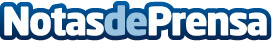 Un nuevo tipo de consumidor revoluciona el mercado erótico españolEl mercado erótico español está experimentando unos cambios muy notables, debido a una transformación significativa de los hábitos de consumo y del perfil del consumidor de sex toys. Gracias a la superación de tabúes sociales, la mujer y las parejas se han convertido en los principales compradores. En el ámbito online la mayoría de sex shops online siguen pecando de contenidos excesivamente explícitos. Existe, por tanto, un nicho en el que unas pocas star-ups tecnológicas están comenzando a despuntar.Datos de contacto:Jordi EsturiCEO de Zensual.esNota de prensa publicada en: https://www.notasdeprensa.es/un-nuevo-tipo-de-consumidor-revoluciona-el Categorias: Marketing Emprendedores E-Commerce http://www.notasdeprensa.es